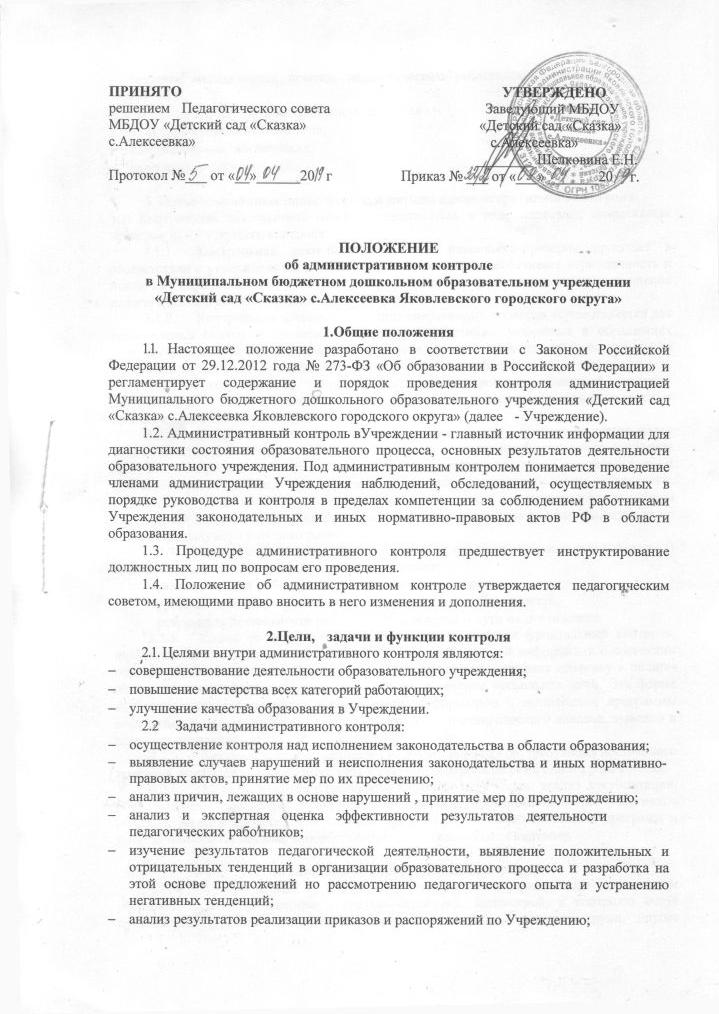 оказание методической помощи педагогическим работникам в процессе контроля. 2.3. Функции внутри административного контроля:информационно-аналитическая;контрольно-диагностическая;коррективно-регулятивная.3. Организационные виды, формы и методы административного контроля3.1. Контрольная деятельность может осуществляться в виде плановых, оперативных проверок и     текущего контроля.Контрольная деятельность в виде плановых проверок проходит в соответствии с утвержденным планом-графиком, который обеспечивает периодичность и исключает нерациональное дублирование в организации проверок и доводится до членов педагогического коллектива в начале учебного года.Контрольная деятельность в виде оперативных проверок осуществляется для установления фактов и проверки сведений о нарушениях, указанных в обращениях родителей (законных представителей) или других граждан, организаций, урегулирования конфликтных ситуаций в отношениях между участниками образовательного процесса.3.2. По совокупности вопросов, подлежащих проверке, плановый контроль проводится в      виде тематических (одно направление деятельности) или комплексных проверок (два и более направлений).Тематический контроль проводится по отдельным проблемам деятельности ДОУ. Тематический контроль направлен не только на изучение фактического состояния дел по конкретному вопросу, но и на внедрение новых образовательных и здоровьесберегающих технологий, форм и методов работы, опыта работников Учреждения.Темы контроля определяются в соответствии с годовым планом работы Учреждения на основании проблемно-ориентированного анализа работы Учреждения по итогам предыдущего учебного года.Одной из форм тематического контроля является персональный контроль. В ходе персонального контроля проверяющий изучает:уровень знаний работника в области его компетенции;уровень исполнения работником его должностных обязанностей;результаты деятельности работника Учреждения и пути их достижения.Одной из форм комплексного контроля является фронтальный контроль. Фронтальный контроль проводится с целью получения полной информации о состоянии образовательного процесса. Фронтальный контроль предусматривает проверку в полном объеме педагогической работы в одной группе в течение нескольких дней. Эта форма контроля позволяет получить всестороннюю информацию о выполнении программы воспитания в целом, дает материалы для глубокого педагогического анализа, выводов и помогает определить дальнейшие направления в работе.Текущий контроль направлен на изучение вопросов, требующих постоянного контроля, контроля не реже одного раза в квартал, контроля не реже одного раза в месяц.Методами административного контроля могут быть: анализ документации, обследование, наблюдение, экспертиза, анкетирование, тестирование, опрос участников образовательного процесса, контрольные срезы освоения образовательных программ и иных правомерные методы, способствующие достижению цели контроля.4. Организация административного контроля Административный контроль осуществляется заведующим дошкольным образовательным учреждением и его заместителями, медсестрой, к контролю могут привлекаться руководители методических объединений, творческих групп, другие специалисты - в рамках полномочий, определенных приказом руководителя образовательного учреждения и согласно утвержденного плана контроля.Контрольная деятельность является составной частью годового плана работы Учреждения.Заведующий не позднее, чем за 2 недели издает приказ о сроках и теме предстоящего тематического или комплексного контроля, устанавливает срок предоставления итоговых материалов, назначает ответственного, доводит до сведения проверяемых и проверяющих план-задание предстоящего контроля.План-задание предстоящего контроля составляется заведующим либо старшим воспитателем. План-задание определяет вопросы конкретной проверки и должен обеспечить достоверность и сравнимость результатов контроля для подготовки итогового документа.Периодичность и виды контрольной деятельности определяются необходимостью получения объективной информации о реальном состоянии дел и результатах деятельности работников Учреждения. Нормирование и тематика проверок находятся в исключительной компетенции заведующего Учреждением. Основания для должностного контроля:план-график контроля;задание руководства органа управления образованием - проверка состояния дел для подготовки управленческих решений (которое должно быть документально оформлено);обращение физических и юридических лиц по поводу нарушений в области образования — оперативный контроль.Продолжительность тематических или комплексных (фронтальных) проверок не должна превышать 3 - 10 дней, с посещением не более 5 занятий, исследованием режимных моментов и других мероприятий.Работник должен быть предупрежден о проведении плановой проверки заранее.При проведении оперативных (экстренных) проверок педагогические и другие работники могут не предупреждаться заранее.Экстренным случаем считается письменная жалоба родителей (законных представителей) на нарушение прав воспитанника, законодательства об образовании, а также случаи грубого нарушения законодательства РФ, трудовой дисциплины работниками ДОУ.Результаты тематического и комплексного контроля оформляются в виде  справки о результатах контроля. Итоговый материал должен содержать констатацию фактов, выводы и при необходимости предложения.Текущий контроль фиксируется в виде констатации фактов  в картах контроля (анализа, наблюдения). По результатам текущего контроля в картах оформляются  выводы и рекомендации, либо составляется аналитическая справка.Информация о результатах должностного контроля  доводится до работников ДОУ в течение 7 дней с момента завершения проверки.Проверяющие и проверяемые после ознакомления с результатами тематического (комплексного) контроля  должны поставить подписи  под итоговыми документами. При этом, проверяемые имеют право сделать запись о несогласии с результатами контроля в целом или по отдельным фактам и выводам. Если нет возможности получить подпись проверяемого, запись об этом делает председатель комиссии, осуществляющий проверку, или заведующий Учреждением.По итогам контроля (в зависимости от его видов, формы, целей, задач, а также с учетом реального положения дел):проводятся заседания педагогического совета, производственные  собрания, рабочие совещания с работниками Учреждения;сделанные замечания и предложения фиксируются в документации согласно номенклатуре дел Учреждения;результаты контроля могут учитываться при аттестации педагогических работников, но не являются основанием для заключения аттестационной комиссии.4.15.  Заведующий Учреждением по результатам контроля принимает следующие решения:об издании соответствующего приказа;об обсуждении итоговых материалов контроля коллегиальным органом;о повторном контроле с привлечением определенных специалистов (экспертов);о привлечении к дисциплинарной ответственности должностных лиц, педагогических и других работников;о поощрении работников и др.4.16. О результатах проверки сведений, изложенных в обращениях родителей, а также в обращении и запросах других граждан и организаций, сообщается им в установленном порядке и в установленные сроки5. Примерный перечень вопросов, подлежащих административному  контролю5.1. Заведующий Учреждением и (или) по его поручению старший воспитатель,  другие специалисты в рамках полномочий, определенных приказом руководителя образовательного учреждения,  вправе осуществлять должностной контроль результатов деятельности работников по вопросам:осуществления государственной политики в области образования;использования финансовых и материальных средств в соответствии с нормативами и по назначению;реализации утвержденной  образовательной  программы Учреждения;использования методического обеспечения в образовательном процессе;соблюдения календарных планов;соблюдения Устава, правил внутреннего трудового распорядка и иных локальных актов образовательного учреждения;соблюдения требований СанПиН;другим вопросам в рамках компетенции проверяющих лиц.6. Права участников должностного контроля6.1. При осуществлении контрольной деятельности проверяющий имеет право:знакомиться с документацией в соответствии с должностными обязанностями работника Учреждения, его аналитическими материалами;изучать практическую деятельность педагогических работников через посещение и анализ занятий, других мероприятий с детьми, наблюдение режимных моментов;делать выводы и принимать управленческие решения. 6.2. Проверяемый работник Учреждения имеет право:знать сроки контроля и критерии оценки его деятельности;знать цель, содержание, виды, формы и методы контроля;своевременно знакомиться с выводами и рекомендациями проверяющих;обратиться в конфликтную комиссию профсоюзного комитета Учреждения или вышестоящие органы управления образованием при несогласии с результатами контроля.7. Ответственность	7.1.  Комиссии, занимающейся контрольной деятельностью в Учреждении, несут ответственность: за достоверность излагаемых фактов, представляемых в справках по итогам контроля;за тактичное отношение к проверяемому работнику во время проведения контрольных мероприятий;за качественную подготовку к проведению проверки деятельности работника;за ознакомление работника с итогами проверки до вынесения результатов на широкое обсуждение;за обоснованность выводов по итогам проверки.8. Делопроизводство8.1. Справка по результатам тематического и комплексного контроля должна содержать в себе следующие разделы:вид контроля;форма контроля;тема проверки;цель проверки;сроки проверки;состав комиссии;результаты проверки (перечень проверенных мероприятий, документации и пр.);положительный опыт; недостатки;выводы;предложения и рекомендации;подписи членов комиссии; подписи проверяемых.8.2. По результатам  тематического и комплексного контроля заведующий ДОУ издает приказ, в котором указываются:вид контроля;форма контроля;тема проверки;цель проверки;сроки проверки;состав комиссии;результаты проверки;решение по результатам проверки;назначаются ответственные лица по исполнению решения;указываются сроки устранения недостатков;указываются сроки проведения повторного контроля;поощрение и наказание работников по результатам контроля.8.3. По результатам оперативного контроля проводится собеседование с проверяемым, при необходимости — готовится сообщение о состоянии дел на Педагогический совет, общее собрание.